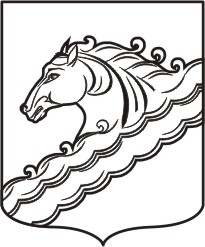 СОВЕТ РЯЗАНСКОГО СЕЛЬСКОГО ПОСЕЛЕНИЯБЕЛОРЕЧЕНСКОГО РАЙОНА30 СЕССИЯ 4 СОЗЫВАРЕШЕНИЕот 26 февраля 2021 года                                                                                      № 67  станица РязанскаяКраснодарского краяО внесении изменений в решение Совета Рязанского сельского поселения Белореченского района от 22 декабря 2020 года № 58О бюджете Рязанского сельского поселения Белореченского района  на 2021 год В соответствии со статьями 154,169,184 Бюджетного Кодекса Российской Федерации от 31 июля 1998 года № 145-ФЗ,  статьями 15 и 35 Федерального Закона от 6 октября 2003 года № 131-ФЗ «Об общих принципах организации местного самоуправления в Российской Федерации, Законом  Краснодарского края «О краевом бюджете на 2021 год и на плановый период 2022 и 2023 годов»,  руководствуясь статьей 26 Устава Рязанского сельского поселения Белореченского района,  Совет Рязанского сельского поселения Белореченского района  Р Е Ш И Л:1.Внести в решение Совета Рязанского сельского поселения Белореченского района от 22 декабря 2021 года №  58 «О бюджете Рязанского сельского поселения Белореченского района на 2021 год» следующие изменения:          1.1. Пункт 1 решения изложить в следующей редакции: «1. Утвердить основные характеристики  бюджета Рязанского сельского поселения Белореченского района  на 2021 год:1) общий объем доходов в сумме 31 370 000,00 рублей;2) общий объем расходов в сумме 33 601 310,68 рублей;3) верхний предел муниципального внутреннего долга Рязанского сельского поселения Белореченского района на 1 января 2022 года в сумме 0,00 рублей, в том числе верхний предел долга по муниципальным гарантиям Рязанского сельского поселения Белореченского района в сумме 0,00 рублей;4) дефицит бюджета в сумме 2 231 310,68 рублей.»           1.1. Пункт 10 решения изложить в следующей редакции:  «10. Утвердить в составе ведомственной структуры расходов бюджета Рязанского сельского поселения Белореченского района на 2021 год:1) общий объем бюджетных ассигнований, направляемых на исполнение публичных нормативных обязательств, в сумме 660142,68 рублей;2) размер резервного фонда администрации Рязанского сельского поселения Белореченского района в сумме 10 000,00 рублей.»          1.2. Направить остатки неиспользованных ассигнований по состоянию на 01.01.2021 средств в сумме 2 231 310,68 рублей:        - на  код раздела, подраздела 01 13 «Другие общегосударственные вопросы» коду целевой статьи 51.9.00.10780 «ВЦП «Информатизация органов местного самоуправления» администрации муниципального образования Белореченский район» коду вида расходов 200 «Закупка товаров, работ и услуг для обеспечения государственных (муниципальных) нужд» в сумме 150000,00 рублей;        - на  код раздела, подраздела 10 03 «Социальное обеспечение населения» коду целевой статьи 54.0.00.10620 «О выплате пенсий за выслугу лет лицам, замещавшим муниципальные должности и должности муниципальной службы в ОМСУ» коду вида расходов 300 «Социальное обеспечение и иные выплаты населению» в сумме 281310,68 рублей;    - на  код раздела, подраздела 05  02 «Коммунальное хозяйство» на код целевой статьи 66.0.00.10270 «Мероприятия в области коммунального хозяйства» код вида расходов 400 «Капитальные вложения в объекты государственной (муниципальной) собственности»  в сумме  1800000,00 рублей.          2. В соответствии с пунктом 3.2 решения Совета муниципального образования Белореченский район от 11 февраля 2021 года № 241 «О внесении изменений в решение Совета муниципального образования Белореченский район от 10 декабря 2020 года № 226 «О бюджете муниципального образования Белореченский район на 2021 год и на плановый период 2022 и 2023 годов» увеличить доходную часть бюджета на сумму 15000,00 рублей по коду доходов 
2 18 60010 10 0000 150 «Доходы бюджетов сельских поселений от возврата остатков субсидий, субвенций и иных межбюджетных трансфертов, имеющих целевое назначение, прошлых лет из бюджетов муниципальных районов», расходную часть бюджета по коду раздела, подраздела 01 13 «Другие общегосударственные вопросы» коду целевой статьи 51.9.00.10780 «ВЦП «Информатизация органов местного самоуправления» администрации муниципального образования Белореченский район» коду вида расходов 200 «Закупка товаров, работ и услуг для обеспечения государственных (муниципальных) нужд».2. Внести соответствующие изменения в приложения № 2,3,4,5,6,8.    3.Опубликовать решение в средствах массовой информации. 4.Настоящее решение  вступает в силу со дня его  официального опубликования.Глава Рязанского сельского поселенияБелореченского района                                                                 А.П.БригидинПредседатель СоветаРязанского сельского поселенияБелореченского района                                                                 И.Е.БондаренкоПРИЛОЖЕНИЕ № 2  к  решению Совета Рязанского сельского поселения Белореченского районаот 26.02.2021 № 67«Объем  поступлений доходов в бюджет Рязанского сельского поселения Белореченского района по кодам видов (подвидов) доходов                                           на 2021 год 				Код	Наименование дохода		Сумма	1 00 00000 00 0000 000	Налоговые и неналоговые    доходы	12 377 000,00	1 01 02000 01 0000 110	Налог на доходы физических лиц*		2 900 000,00	1 03 02000 01 0000 110	Акцизы по подакцизным товарам (продукции), производимым на территории Российской Федерации*		3 411 700,00	1 05 03000 01 0000 110	Единый сельскохозяйственный налог*	197 000,00	1 06 01030 10 0000 110	Налог на имущество физических лиц, взимаемый по ставкам, применяемым к объектам налогообложения, расположенным в границах сельских поселений*		2 499 500,00	1 06 06000 00 0000 110	Земельный налог*		3 263 800,00	1 11 05035 10 0000 120	Доходы от сдачи в аренду имущества, находящегося в оперативном управлении органов управления сельских поселений и созданных ими учреждений (за исключением имущества муниципальных бюджетных и автономных учреждений)		105 000,00	2 00 00000 00 0000 000	Безвозмездные поступления		18 993 000,00	2 02 00000 00 0000 000	Безвозмездные поступления от других бюджетов бюджетной системы Российской Федерации		18 978 000,00	2 02 15001 10 0000 150	Дотации бюджетам поселений на выравнивание бюджетной обеспеченности из бюджета субъекта Российской Федерации		12 568 000,00	2 02 16001 10 0000 150	Дотации бюджетам поселений на выравнивание бюджетной обеспеченности из бюджетов муниципальных районов 935 900,00	2 02 29999 10 0000 150	Прочие субсидии бюджетам сельского поселения		5 225 000,00	2 02 35118 10 0000 150	Субвенции бюджетам сельских поселений на осуществление первичного воинского учета на территориях, где отсутствуют военные комиссариаты		245 300,00	2 02 30024 10 0000 150	Субвенции  бюджетам поселений на выполнение передаваемых полномочий субъектов РФ		3 800,00	2 07 05000 10 0000 180	Прочие безвозмездные поступления в бюджеты поселений		0,00	2 18 60010 10 0000 150	Доходы бюджетов сельских поселений от воз-врата остатков субсидий, субвенций и иных межбюджетных трансфертов, имеющих целевое назначение, прошлых лет из бюджетов муниципальных районов 		15 000,00		Всего доходов		31 370 000,00	*По видам и подвидам доходов, входящим в соответствующий группировочный код бюджетной классификации,  зачисляемым в местные бюджеты в соответствии с законодательством Российской Федерации.»				Начальник финансового отдела			Т.Ф.Погодина	ПРИЛОЖЕНИЕ № 3 к  решению Совета Рязанского сельского поселения Белореченского района от 26.02.2021 № 67	Безвозмездные поступления из краевого бюджета в 2021 году			Код	Наименование дохода							Сумма2 02 00000 00 0000 000	Безвозмездные поступления от других бюджетов бюджетной системы Российской Федерации		18 993 000,002 02 15001 10 0000 150	Дотации бюджетам поселений на выравнивание бюджетной обеспеченности из бюджета субъекта Российской Федерации		12 568 000,002 02 16001 10 0000 150	Дотации бюджетам поселений на выравнивание бюджетной обеспеченности из бюджетов муниципальных районов 935 900,002 02 29999 10 0000 150	Прочие субсидии бюджетам сельского поселения		5 225 000,002 02 35118 10 0000 150	Субвенции бюджетам сельских поселений на осуществление первичного воинского учета на территориях, где отсутствуют военные комиссариаты		245 300,002 02 30024 10 0000 150	Субвенции бюджетам сельских поселений на выполнение передаваемых полномочий субъектов Российской Федерации		3 800,002 18 60010 10 0000 150	Доходы бюджетов сельских поселений от воз-врата остатков субсидий, субвенций и иных межбюджетных трансфертов, имеющих целевое назначение, прошлых лет из бюджетов муниципальных районов		15000Начальник финансового отдела			Т.Ф.ПогодинаПРИЛОЖЕНИЕ № 5				к  решению Совета Рязанского сельского поселения Белореченского района от 26.02.2021 № 67Распределение бюджетных ассигнований по целевым статьям (муниципальным программам) и непрограммным направлениям деятельности), группам видов расходов классификации расходов бюджета Рязанского сельского поселения Белореченского района на 2020 год					Наименование 	Целевая статья	Вид расхода	Сумма 	(руб. коп.)2	6	7	8		ВСЕГО 			33 601 310,68		МП "Обеспечение деятельности органов местного самоуправления"	50 0 00 00000		5 985 247,00		Обеспечение деятельности лиц, замещающих муниципальные должности	50 1  00 00000		723 675,00		Расходы на обеспечение функций органов местного самоуправления	50 1 00 00190		723 675,00		Расходы на выплаты персоналу в целях обеспечения выполнения функций государственными (муниципальными) органами, казенными учреждениями, органами управления государственными внебюджетными фондами	50 1 00 00190	100	723 675,00		Обеспечение деятельности муниципальных и немуниципальных служащих	50 2 00 00000		5 261 572,00		Расходы на обеспечение функций органов местного самоуправления	50 2 00 00190		4 855 859,00		Расходы на выплаты персоналу в целях обеспечения выполнения функций государственными (муниципальными) органами, казенными учреждениями, органами управления государственными внебюджетными фондами	50 2 00 00190	100	4 178 859,00		Закупка товаров, работ и услуг для обеспечения государственных (муниципальных) нужд	 50 2 00 00190	200	627 000,00		Иные бюджетные ассигнования	50 2 00 00190	800	50 000,00		Осуществление первичного воинского учета на территориях, где отсутствуют военные комиссариаты	50 2 00 51180		245 300,00		Расходы на выплаты персоналу в целях обеспечения выполнения функций государственными (муниципальными)органами, казенными учреждениями, органами управления государственными внебюджетными фондами	50 2 00 51180	100	245 300,00		Осуществление отдельных полномочий Краснодарского края по образованию и организации деятельности административных комиссий	50 2 00 60190		3 800,00		Закупка товаров, работ и услуг для обеспечения государственных (муниципальных) нужд	50 2 00 60190	200	3 800,00		Осуществление первичного воинского учета на территориях, где отсутствуют военные комиссариаты	50 2 00 L1180		156 613,00		Расходы на выплаты персоналу в целях обеспечения выполнения функций государственными (муниципальными) органами, казенными учреждениями, органами управления государственными внебюджетными фондами	50 2 00 L1180	100	156 613,00		Закупка товаров, работ и услуг для государственных (муниципальных)нужд	50 2 00 L1180	200	0,00		Мероприятия и ведомственные целевые программы муниципального образования Белореченский район	51 0 00 00000		366 000,00		ВЦП "Повышение информированности населения о деятельности органов власти"	51 2 00 00000 		100 000,00		ВЦП "Повышение информированности населения о деятельности органов власти"	51 2 00 10560 		100 000,00		Закупка товаров, работ и услуг для обеспечения государственных (муниципальных) нужд	51 2 00 10560 	200	100 000,00		Обеспечение безопасности населения	51 3 00 00000		35 000,00		Мероприятия по предупреждению и ликвидации чрезвычайных ситуаций, стихийных бедствий и их последствий, выполняемые в рамках специальных решений	51 3 02 00000		20 000,00		Мероприятия по предупреждению и ликвидации чрезвычайных ситуаций, стихийных бедствий и их последствий, выполняемые в рамках специальных решений	51 3 02 10010		20 000,00		Закупка товаров, работ и услуг для обеспечения государственных (муниципальных) нужд	51 3 02 10010	200	20 000,00		Обеспечение мер пожарной  безопасности	51 3 02 10200		10 000,00		Закупка товаров, работ и услуг для обеспечения государственных (муниципальных) нужд	51 3 02 10200	200	10 000,00		Привлечение граждан и их объединений к участию в охране общественного порядка на территории поселения	51 3 02 10200		0,00		ВЦП "Обеспечение безопасности населения"	51 3 01 00000		5 000,00		ВЦП "Привлечение граждан и их объединений к участию в охране общественного порядка на территории поселения"	51 3 00 10210	5 000,00		Предоставление субсидий муниципальным бюджетным, автономным учреждениям и иным некоммерческим организациям	51 3 00 10210	600	5 000,00		Развитие территориального общественного самоуправления	51 8 00 00000		66 000,00		Развитие территориального общественного самоуправления	51 8 00 10450		66 000,00		Социальное обеспечение и иные выплаты населению	51 8 00 10450	300	66 000,00		ВЦП «Информатизация органов местного самоуправления» администрации муниципального образования Белореченский район	51 9 00 00000		165 000,00		ВЦП «Информатизация органов местного самоуправления» администрации муниципального образования Белореченский район	51 9 00 10780		165 000,00		Закупка товаров, работ и услуг для обеспечения государственных (муниципальных) нужд	51 9 00 10780	200	165 000,00		МП "Молодежная политика, оздоровление, занятость детей и подростков"	53 0 00 00000		10 000,00		Мероприятия в области молодежной политики	53 2 00 00000		10 000,00		Проведение мероприятий для детей и молодежи	53 2 00 10350		10 000,00		Закупка товаров, работ и услуг для обеспечения государственных (муниципальных) нужд	53 2 00 10350	200	10 000,00		МП "Социальное обеспечение и иные выплаты гражданам"	54 0 00 00000		660 142,68		О выплате пенсий за выслугу лет лицам, замещавшим муниципальные должности и должности муниципальной службы в ОМСУ	54 0 00 10620		660 142,68		Социальное обеспечение и иные выплаты населению	54 0 00 10620	300	660 142,68		МП "Организация досуга и обеспечение населения услугами учреждений культуры, сохранение, использование и популяризация объектов культурного наследия"	59 0 00 00000		12 762 294,00		Клубы	59 2 00 00000		9 334 542,00		Расходы на обеспечение деятельности (оказание услуг) муниципальных учреждений	59 2 00 00590		9 334 542,00		Предоставление субсидий муниципальным бюджетным, автономным учреждениям и иным некоммерческим организациям	59 2 00 00590	600	9 334 542,00		Предоставление субсидий бюджетным, автономным учреждениям и иным некомерческим организациям	59 2 00 09020	600	0,00		Услуги библиотек	59 3 00 00000		3 327 752,00		Расходы на обеспечение деятельности (оказание услуг) муниципальных учреждений	59 3 00 00590		3 327 752,00		Предоставление субсидий муниципальным бюджетным, автономным учреждениям и иным некоммерческим организациям	59 3 00 00590	600	3 327 752,00		МВЦП "Охрана и сохранение объектов культурного наследия местного значения"	59 5 00 00000		100 000,00		МВЦП "Охрана и сохранение объектов культурного наследия местного значения"	59 5 00 10370		100 000,00		Предоставление субсидий муниципальным бюджетным, автономным учреждениям и иным некоммерческим организациям	59 5 00 10370	600	100 000,00		МП "Развитие физической культуры и спорта"	61 0 00 00000		50 000,00		Мероприятия в области спорта и физической культуры	61 0 02 00000		50 000,00		Мероприятия в области спорта и физической культуры	61 0 02 10160		50 000,00		Расходы на выплаты персоналу в целях обеспечения выполнения функций государственными (муниципальными) органами, казенными учреждениями, органами управления государственными внебюджетными фондами	61 0 02 10160	100	50 000,00		Закупка товаров, работ и услуг для государственных (муниципальных)нужд	61 0 02 10160	200	0,00		МП "Дорожная деятельность в отношении автомобильных дорог общего пользования местного значения муниципального образования Белореченский район"	64 0 00 00000		8 636 700,00		Строительство, реконструкция, капитальный ремонт, ремонт и содержание действующей сети автомобильных дорог общего пользования межмуниципального значения,  местного значения и искусственных сооружений на них	64 0 00 10250		3 411 700,00		Закупка товаров, работ и услуг для обеспечения государственных (муниципальных) нужд	64 0 00 10250	200	2 411 700,00		Иные бюджетные ассигнования	64 0 00 10250	800	1 000 000,00		Строительство, реконструкция, капитальный ремонт и ремонт автомобильных дорог общего пользования местного значения на территории Краснодарского края	64 0 00 S2440		5 225 000,00		Закупка товаров, работ и услуг для обеспечения государственных (муниципальных) нужд	64 0 00 S2440	200	5 225 000,00		Организация в границах поселений электро-, тепло-, газо- и водоснабжения населения топливом	66 0 00 00000		1 919 082,00		Мероприятия в области коммунального хозяйства	66 0 00 10270		119 082,00		Закупка товаров, работ и услуг для обеспечения государственных (муниципальных) нужд	66 0 00 10270	200	119 082,00		Капитальные вложения в объекты государственной (муниципальной) собственности	66 0 00 10270	400	1 800 000,00		Развитие жилищного хозяйства	67 0 00 0000		13 815,00		Капитальный ремонт муниципального жилого фонда	67 0 00 10410		13 815,00		Закупка товаров, работ и услуг для государственных (муниципальных)нужд	67 0 00 10410	200	13 815,00		Благоустройство территории	68 0 00 00000		2 583 325,00		Организация и содержание мест захоронения	68 0 00 10310		621 000,00		Закупка товаров, работ и услуг для обеспечения государственных (муниципальных) нужд	68 0 00 10310	200	621 000,00		Прочие мероприятия по благоустройству городских округов и поселений	68 0 00 10320		1 962 325,00		Закупка товаров, работ и услуг для обеспечения государственных (муниципальных) нужд	68 0 00 10320	200	1 962 325,00		Другие непрограммные направления деятельности органов местного самоуправления	99 0 00 00000		570 905,00		Управление муниципальным имуществом, связанное с оценкой недвижимости, признанием прав и регулированием отношений в сфере собственности 	99 0 00 10110		275 000,00		Закупка товаров, работ и услуг для обеспечения государственных (муниципальных) нужд	99 0 00 10110	200	25 000,00		Иные бюджетные ассигнования	99 0 00 10110	800	250 000,00		Организация и ведение бухгалтерского учета в поселениях Белореченского района	99 0 00 10540		295 905,00		Закупка товаров, работ и услуг для обеспечения государственных (муниципальных) нужд	99 0 00 10540	200	295 905,00		Расходы на передачу полномочий из поселений	99 0 02 25010		0,00		Закупка товаров, работ и услуг для обеспечения государственных (муниципальных) нужд	99 0 02 25010	200	0,00		Поощрение победителей краевого конкурса на звание  "Лучший орган  ТОС" на 2016г.	99 0 00 60170		0,00		Обеспечение деятельности муниципальных и немуниципальных служащих в представительных органах, контрольно-счетных органах муниципальных образований  	99 2 00 00000		3 800,00		Расходы на обеспечение функций органов местного самоуправления	99 2 00 00190		3 800,00		Закупка товаров, работ и услуг для обеспечения государственных (муниципальных) нужд	99 2 00 00190	200	3 800,00		Финансовое обеспечение непредвиденных расходов	99 3 00 00000		10 000,00		Резервные фонды администрации	99 3 00 20590		10 000,00		Иные бюджетные ассигнования	99 3 00 20590	800	10 000,00		Непрограммные мероприятия в области архитектуры и управления муниципальным имуществом	99 6 00 00000		30 000,00		Мероприятия по землеустройству и землепользованию	99 6 00 10240		30 000,00		Закупка товаров, работ и услуг для обеспечения государственных (муниципальных) нужд	99 6 00 10240	200	30 000,00		Начальник финансового отдела						Т.Ф.ПогодинаПРИЛОЖЕНИЕ № 6				к  решению Совета Рязанского сельского поселения Белореченского район от 26.02.2021 № 67				Ведомственная структура расходов  бюджета Рязанского сельского поселения Белореченского района на 2020 год												(руб. коп.)Наименование 		Коды бюджетной классификации				СуммаВед	Раздел	Под-раздел	Целевая статья	Вид рас-хода	2	3	4	5	6	7	8ВСЕГО 						33 601 310,68Совет Рязанского сельского поселения Белореченского района	991					3 800,00Общегосударственные вопросы	991	01				3 800,00Функционирование законодательных (представительных) органов государственной власти и представительных органов муниципальных образований	991	01	03			3800,0Другие непрограммные направления деятельности органов местного самоуправления	991	01	03	99 0 00 0000		3 800,00Обеспечение деятельности муниципальных и немуниципальных служащих в представительных органах, контрольно-счетных органах муниципальных образований 	991	01	03	99 2 00 00000		3 800,00Расходы на обеспечение функций органов местного самоуправления	991	01	03	99 2 00 00190		3 800,00Закупка товаров, работ и услуг для обеспечения государственных (муниципальных) нужд	991	01	03	99 2 00 00190	200	3 800,00Обеспечение деятельности финансовых, налоговых и таможенных органов и органов финансового (финансово-бюджетного) надзора	991	01	06			0,00Администрация Рязанского сельского поселения Белореченского района	992					33 597 510,68Общегосударственные вопросы	992	01				6 395 239,00Функционирование высшего должностного лица субъекта Российской Федерации и муниципального образования	992	01	02			723 675,00МП "Обеспечение деятельности органов местного самоуправления"	992	01	02	50 0 00 00000		723 675,00Обеспечение деятельности лиц, замещающих муниципальные должности	992	01	02	50 1 00 00000		723 675,00Расходы на обеспечение функций органов местного самоуправления	992	01	02	50 1 00 00190		723 675,00Расходы на выплаты персоналу в целях обеспечения выполнения функций государственными (муниципальными) органами, казенными учреждениями, органами управления государственными внебюджетными фондами	992	01	02	50 1 00 00190	100	723 675,00Функционирование Правительства Российской Федерации, высших исполнительных органов государственной власти субъектов Российской Федерации, местных администраций	992	01	04			4 859 659,00МП "Обеспечение деятельности органов местного самоуправления"	992	01	04	50 0 00 00000		4 859 659,00Обеспечение деятельности муниципальных и немуниципальных служащих	992	01	04	50 2 00 00000		4 855 859,00Расходы на обеспечение функций органов местного самоуправления	992	01	04	50 2 00 00190		4 855 859,00Расходы на выплаты персоналу в целях обеспечения выполнения функций государственными (муниципальными) органами, казенными учреждениями, органами управления государственными внебюджетными фондами	992	01	04	50 2 00 00190	100	4 178 859,00Закупка товаров, работ и услуг для обеспечения государственных (муниципальных) нужд	992	01	04	50 2 00 00190	200	627 000,00Иные бюджетные ассигнования	992	01	04	50 2 00 00190	800	50 000,00Осуществление отдельных полномочий Краснодарского края по образованию и организации деятельности административных комиссий	992	01	04	50 2 00 60190		3 800,00Закупка товаров, работ и услуг для обеспечения государственных (муниципальных) нужд	992	01	04	50 2 00 60190	200	3 800,00Резервные фонды	992	01	11			10 000,00Другие непрограммные направления деятельности органов местного самоуправления	992	01	11	99 0 00 00000		10 000,00Финансовое обеспечение непредвиденных расходов	992	01	11	99 3 00 00000		10 000,00Резервные фонды администрации	992	01	11	99 3 00 20590		10 000,00Иные бюджетные ассигнования	992	01	11	99 3  00 20590	800	10 000,00Другие общегосударственные вопросы	992	01	13			801 905,00Мероприятия и ведомственные целевые программы муниципального образования Белореченский район	992	01	13	51 0 00 00000		231 000,00Развитие территориального общественного самоуправления	992	01	13	51 8 00 00000		66 000,00Развитие территориального общественного самоуправления	992	01	13	51 8 01 00000		66 000,00Развитие территориального общественного самоуправления	992	01	13	51 8 00 10450		66 000,00Социальное обеспечение и иные выплаты населению	992	01	13	51 8 00 10450	300	66 000,00ВЦП «Информатизация органов местного самоуправления» администрации муниципального образования Белореченский район	992	01	13	51 9 00 00000		165 000,00ВЦП «Информатизация органов местного самоуправления» администрации муниципального образования Белореченский район	992	01	13	51 9 00 10780		165 000,00Закупка товаров, работ и услуг для обеспечения государственных (муниципальных) нужд	992	01	13	51 9 00 10780	200	165 000,00Другие непрограммные направления деятельности органов местного самоуправления	992	01	13	99 0 00 00000		570 905,00Управление муниципальным имуществом, связанное с оценкой недвижимости, признанием прав и регулированием отношений в сфере собственности 	992	01	13	99 0 00 10110		275 000,00Закупка товаров, работ и услуг для обеспечения государственных (муниципальных) нужд	992	01	13	99 0 00 10110	200	25 000,00Иные бюджетные ассигнования	992	01	13	99 0 00 10110	800	250 000,00Расходы на передачу полномочий из поселений	992	01	13	99 0 00 25010		0,00Другие непрограммные направления деятельности органов местного самоуправления	992	01	13	99 0 00 00000		295 905,00Организация и ведение бухгалтерского учета в поселениях Белореченского района	992	01	13	99 0 00 10540		295 905,00Закупка товаров, работ и услуг для обеспечения государственных (муниципальных) нужд	992	01	13	99 0 00 10540	200	295 905,00Национальная оборона	992	02				401 913,00Мобилизационная и вневойсковая подготовка	992	02	03	401 913,00МП "Обеспечение деятельности органов местного самоуправления"	992	02	03	50 0 00 00000		401 913,00Обеспечение деятельности муниципальных и немуниципальных служащих	992	02	03	50 2 00 00000		401 913,00Осуществление первичного воинского учета на территориях, где отсутствуют военные комиссариаты	992	02	03	50 2 00 51180		245 300,00Расходы на выплаты персоналу в целях обеспечения выполнения функций государственными (муниципальными) органами, казенными учреждениями, органами управления государственными внебюджетными фондами	992	02	03	50 2 00 51180	100	245 300,00Осуществление первичного воинского учета на территориях, где отсутствуют военные комиссариаты	992	02	03	50 2 00 L1180		156 613,00Расходы на выплаты персоналу в целях обеспечения выполнения функций государственными (муниципальными) органами, казенными учреждениями, органами управления государственными внебюджетными фондами	992	02	03	50 2 00 L1180	100	156 613,00Закупка товаров, работ и услуг для государственных (муниципальных)нужд	992	02	03	50 2 00 L1180	200	0,00Национальная безопасность и правоохранительная деятельность	992	03				35 000,00Гражданская оборона	992	03	09			20 000,00Мероприятия и ведомственные целевые программы муниципального образования Белореченский район	992	03	09	51 0 00 0000	20 000,00Обеспечение безопасности населения	992	03	09	51 3 00 0000		20 000,00Мероприятия по предупреждению и ликвидации чрезвычайных ситуаций, стихийных бедствий и их последствий, выполняемые в рамках специальных решений	992	03	09	51 3 02 00000		20 000,00Мероприятия по предупреждению и ликвидации чрезвычайных ситуаций, стихийных бедствий и их последствий, выполняемые в рамках специальных решений	992	03	09	51 3 02 10010		20 000,00Закупка товаров, работ и услуг для обеспечения государственных (муниципальных) нужд	992	03	09	51 3 02 10010	200	20 000,00Иные закупки товаров, работ и услуг для муниципальных нужд	992	03	14	7957400	240	Защита населения и территории от чрезвычайных ситуаций природного и техногенного характера, пожарная безопасность	992	03	10			10 000,00Мероприятия и ведомственные целевые программы муниципального образования Белореченский район	992	03	10	51 0 00 00000	10 000,00Обеспечение безопасности населения	992	03	10	51 3 00 00000		10 000,00Мероприятия по предупреждению и ликвидации чрезвычайных ситуаций, стихийных бедствий и их последствий, выполняемые в рамках специальных решений	992	03	10	51 3 02 00000		10 000,00Обеспечение мер пожарной  безопасности	992	03	10	51 3 02 10200		10 000,00Закупка товаров, работ и услуг для обеспечения государственных (муниципальных) нужд	992	03	10	51 3 02 10200	200	10 000,00Другие вопросы в области национальной безопасности и правоохранительной деятельности	992	03	14			5 000,00Мероприятия и ведомственные целевые программы муниципального образования Белореченский район	992	03	14	51 0 00 00000	5 000,00Обеспечение безопасности населения	992	03	14	51 3 00 00000		5 000,00ВЦП "Обеспечение безопасности населения"	992	03	14	51 3 01 00000		5 000,00ВЦП "Привлечение граждан и их объединений к участию в охране общественного порядка на территории поселения"	992	03	14	51 3 00 10210		5 000,00Предоставление субсидий муниципальным бюджетным, автономным учреждениям и иным некоммерческим организациям	992	03	14	51 3 00 10210	600	5 000,00Национальная экономика	992	04	00			8 666 700,00Дорожное хозяйство(дорожные фонды)	992	04	09		8 636 700,00МП "Дорожная деятельность в отношении автомобильных дорог общего пользования местного значения муниципального образования Белореченский район"	992	04	09	64 0 00 00000		8 636 700,00Строительство, реконструкция, капитальный ремонт, ремонт и содержание действующей сети автомобильных дорог общего пользования межмуниципального значения,  местного значения и искусственных сооружений на них	992	04	09	64 0 00 10250		3 411 700,00Закупка товаров, работ и услуг для обеспечения государственных (муниципальных) нужд	992	04	09	64 0 00 10250	200	2 411 700,00Иные бюджетные ассигнования	992	04	09	64 0 00 10250	800	1 000 000,00Строительство, реконструкция, капитальный ремонт и ремонт автомобильных дорог общего пользования местного значения на территории Краснодарского края	992	04	09	64 0 00 S2440		5 225 000,00Закупка товаров, работ и услуг для обеспечения государственных (муниципальных) нужд	992	04	09	64 0 00 S2440	200	5 225 000,00Другие вопросы в области национальной экономики	992	04	12			30 000,00Другие непрограммные направления деятельности органов местного самоуправления	992	04	12	99 0 00 00000		30 000,00Непрограммные мероприятия в области архитектуры и управления муниципальным имуществом	992	04	12	99 6 00 0000		30 000,00Мероприятия по землеустройству и землепользованию	992	04	12	99 6 00 10240		30 000,00Закупка товаров, работ и услуг для обеспечения государственных (муниципальных) нужд	992	04	12	99 6 00 10240	200	30 000,00Жилищно-коммунальное хозяйство	992	05	00			4 516 222,00Жилищное хозяйство	992	05	01			13 815,00Развитие жилищного хозяйства	992	05	01	67 0 00 00000		13 815,00Капитальный ремонт муниципального жилого фонда	992	05	01	67 0 00 10410		13 815,00Закупка товаров, работ и услуг для обеспечения государственных (муниципальных) нужд	992	05	01	67 0 00 10410	200	13 815,00Коммунальное хозяйство	992	05	02			1 919 082,00Организация в границах поселений электро-, тепло-, газо- и водоснабжения населения топливом	992	05	02	66 0 00 00000		1 919 082,00Мероприятия в области коммунального хозяйства	992	05	02	66 0 00 10270		119 082,00Закупка товаров, работ и услуг для обеспечения государственных (муниципальных) нужд	992	05	02	66 0 00 10270	200	119 082,00Мероприятия в области коммунального хозяйства	992	05	02	66 0 00 10270		1 800 000,00Капитальные вложения в объекты государственной (муниципальной) собственности	992	05	02	66 0 00 10270	400	1 800 000,00Благоустройство	992	05	03			2 583 325,00Благоустройство территории	992	05	03	68 0 00 00000	2 583 325,00Организация и содержание мест захоронения	992	05	03	68 0 00 10310		621 000,00Закупка товаров, работ и услуг для обеспечения государственных (муниципальных) нужд	992	05	03	68 0 00 10310	200	621 000,00Прочие мероприятия по благоустройству городских округов и поселений	992	05	03	68 0 00 10320		1 962 325,00Закупка товаров, работ и услуг для обеспечения государственных (муниципальных) нужд	992	05	03	68 0 00 10320	200	1 962 325,00Образование	992	07	00			10 000,00Молодежная политика 	992	07	07			10 000,00МП "Молодежная политика, оздоровление, занятость детей и подростков"	992	07	07	53 0 00 00000		10 000,00Мероприятия в области молодежной политики	992	07	07	53 2 00 00000		10 000,00Проведение мероприятий для детей и молодежи	992	07	07	53 2 00 10350		10 000,00Закупка товаров, работ и услуг для обеспечения государственных (муниципальных) нужд	992	07	07	53 2 00 10350	200	10 000,00Культура, кинематография 	992	08	00			12 762 294,00Культура	992	08	01			12 662 294,00МП "Организация досуга и обеспечение населения услугами учреждений культуры, сохранение, использование и популяризация объектов культурного наследия"	992	08	01	59 0 00 00000		12 662 294,00Клубы	992	08	01	59 2 00 00000		9 334 542,00Расходы на обеспечение деятельности (оказание услуг) муниципальных учреждений	992	08	01	59 2 00 00590		9 334 542,00Предоставление субсидий муниципальным бюджетным, автономным учреждениям и иным некоммерческим организациям	992	08	01	59 2 00 00590	600	9 334 542,00Осуществление отдельных государственных полномочий по предоставлению мер социальной поддержки в виде компенсации расходов на оплату жилых помещений, отопления и освещения работникам  муниципальных учреждений, проживающим и работающим в сельской местности	992	08	01	59 2 00 60826		0,00Услуги библиотек	992	08	01	59 3 00 00000		3 327 752,00Расходы на обеспечение деятельности (оказание услуг) муниципальных учреждений	992	08	01	59 3 00 00590		3 327 752,00Предоставление субсидий муниципальным бюджетным, автономным учреждениям и иным некоммерческим организациям	992	08	01	59 3 00 00590	600	3 327 752,00Другие вопросы в области культуры, кинематографии	992	08	04			100 000,00МП "Организация досуга и обеспечение населения услугами учреждений культуры, сохранение, использование и популяризация объектов культурного наследия"	992	08	04	59 0 00 00000		100 000,00МВЦП "Охрана и сохранение объектов культурного наследия местного значения"	992	08	04	59 5 00 00000		100 000,00МВЦП "Охрана и сохранение объектов культурного наследия местного значения"	992	08	04	59 5 00 10370		100 000,00Предоставление субсидий муниципальным бюджетным, автономным учреждениям и иным некоммерческим организациям	992	08	04	59 5 00 10370	600	100 000,00	992					Социальная политика	992	10	00			660 142,68Социальное обеспечение населения	992	10	03			660 142,68МП "Социальное обеспечение и иные выплаты гражданам"	992	10	03	54 0 00 00000		660 142,68О выплате пенсий за выслугу лет лицам, замещавшим муниципальные должности и должности муниципальной службы в ОМСУ	992	10	03	54 0 00 10620		660 142,68"Социальное обеспечение и иные выплаты населению"	992	10	03	54 0 00 10620	300	660 142,68Другие непрограммые направления деятельности органов местного самоуправления	992	10	03	99 0 00 00000		0,00Физическая культура и спорт	992	11	00			50 000,00Физическая культура 	992	11	01			50 000,00МП "Развитие физической культуры и спорта"	992	11	01	61 0 00 00000		50 000,00Мероприятия в области спорта и физической культуры	992	11	01	61 0 02 00000		50 000,00Мероприятия в области спорта и физической культуры	992	11	01	61 0 02 10160		50 000,00Расходы на выплаты персоналу в целях обеспечения выполнения функций государственными (муниципальными) органами, казенными учреждениями, органами управления государственными внебюджетными фондами	992	11	01	61 0 02 10160	100	50 000,00Средства массовой информации	992	12	00			100 000,00Другие вопросы в области средств массовой информации	992	12	04			100 000,00Мероприятия и ведомственные целевые программы муниципального образования Белореченский район	992	12	04	51 0 00 00000 		100 000,00ВЦП "Повышение информированности населения о деятельности органов власти"	992	12	04	51 2 00 00000 		100 000,00ВЦП "Повышение информированности населения о деятельности органов власти"	992	12	04	51 2 01 00000 		100 000,00ВЦП "Повышение информированности населения о деятельности органов власти"	992	12	04	51 2 00 10560 		100 000,00Закупка товаров, работ и услуг для обеспечения государственных (муниципальных) нужд	992	12	04	51 2 00 10560 	200	100 000,00Начальник финансового отдела				Т.Ф.Погодина		№ п/п	Наименование объекта		Сумма1	2		21	Мероприятия в области коммунального хозяйства: Реконструкция сетей теплоснабжения, котельная № 3, МКР «Городок», ст.Рязанская, Белореченский район, Краснодарский край		1 800 000,00	ВСЕГО		1 800 000,00Начальник финансового отдела			администрации Рязанского сельского поселения			Белореченского района			Т.Ф. Погодина